SONGMIX 3: 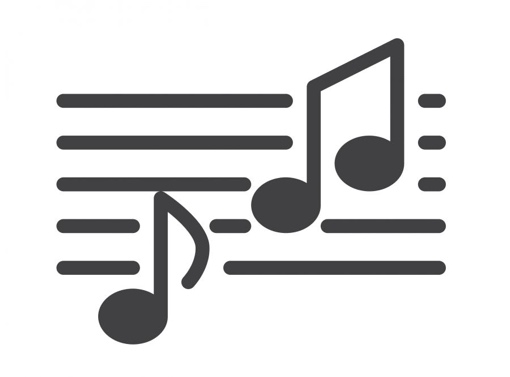 I walked down the street like a good girl should
He followed me down the street like I knew he wouldBecause a guy is a guy wherever he may be
So listen while I tell you what this fellow did to meI walked to my house like a good girl should
He followed me to my house like I knew he wouldBecause a guy is a guy wherever he may be________________________________________________________________________________Baby don’t complain you’re about to get slapped 
right now I’m feeling some pain in my sack so...
please let me put it in baby...come on, come on
please let me put it in baby ... come on, come on. ________________________________________________________________________________
Kom sæt dig her
Så skal du se min ost
Den er så køn 
Og den lugter slet ikke
Jeg tror jeg skal hjem
Tag lige og sæt dig ned
Du er så slem
Se hvad jeg har taget med
Men månen er fuld
Kig lige her
Og rigtig rund
Hva synes du?
Lige noget for mussepiger
Min far han venter hjemme på sit slot
Hvad så med mig?Jeg kan jo ikke blive hernedeEnglish:Come sit hereI want you to see my cheeseIt's so pretty And it doesn't smell at allI think I'm going homeWhy don't you sit down?You're so badLook what I've broughtBut the moon is fullLook at thisAnd really roundWhat do you think?Just the thing for mouse girlsMy father is waiting at home in his castleWhat about me?I can't stay down hereOkay, now he was close
Tried to domesticate you
But you're an animal
Baby, it's in your nature (Meow)
Just let me liberate you (Hey, hey, hey)
You don't need no takers (Hey, hey, hey)
That man is not your maker (Hey, hey, hey)
And that's why I'm gon' take a good girl (Everybody get up)I know you want it (Hey)
I know you want it
I know you want it
You're a good girl (Hey, hey)